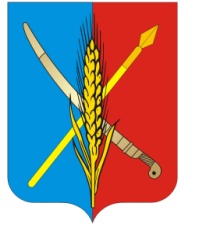 АДМИНИСТРАЦИЯВасильево-Ханжоновского сельского поселенияНеклиновского района Ростовской областиРАСПОРЯЖЕНИЕ«___»  января  2024г.                            №               с. Васильево-ХанжоновкаОб утверждении плана реализации муниципальной программыВасильево-Ханжоновского сельского поселения «Обеспечение качественными жилищно-коммунальными услугами населения Васильево-Ханжоновского  сельского поселения»  на 2024 год	В соответствии с постановлением Администрации Васильево-Ханжоновского сельского поселения от 20.09.2013г. № 38«Об утверждении Порядка разработки, реализации и оценки эффективности муниципальных программ Васильево-Ханжоновского  сельского поселения»:	1. Утвердить план реализации муниципальной программы Васильево-Ханжоновского сельского поселения «Обеспечение качественными жилищно-коммунальными услугами населения Васильево-Ханжоновского  сельского поселения» на 2024 год (далее – план реализации) согласно приложению к настоящему распоряжению.	2. Распоряжение вступает в силу со дня его подписания.	3. Контроль за  исполнением настоящего распоряжения оставляю за собой.Глава АдминистрацииВасильево-Ханжоновского сельского поселения			          	 	                                    С.Н.ЗацарнаяРаспоряжение вносит сектор экономики и финансовАдминистрации Васильево-Ханжоновского сельского поселенияПриложениек распоряжениюАдминистрации Васильево-Ханжоновскогосельского поселенияПланреализации муниципальной программы «Обеспечение качественными жилищно-коммунальными услугами населения Васильево-Ханжоновского  сельского поселения» на 2024 год<1> По строке «Мероприятие» указывается заместитель руководителя, курирующий данное направление, либо начальник структурного под-разделения, непосредственно подчиненный руководителю. По строке «Контрольное событие муниципальной программы» указывается руково-дитель, а также заместитель руководителя, курирующий данное направление, либо начальник структурного подразделения, непосредственно подчинённый руководителю органа местного самоуправления Васильево-Ханжоновского сельского поселения, определенного ответственным исполнителем, соисполнителем. <2> Объем расходов приводится на очередной финансовый год. <3> В целях оптимизации содержания инфор-мации в графе 2 допускается использование аббревиатур, например: основное мероприятие 1.1 – ОМ 1.1.№ п/пНаименование подпрограммы,основного мероприятия,мероприятия ведомственной целевой программы,контрольного события программыОтветственныйисполнитель, соисполнитель, участник(должность/ФИО)<1>Ожидаемый результатреализации мероприятия (краткое описание)Срок реализации (дата)Объем расходов на 2023 год(тыс.руб.)Объем расходов на 2023 год(тыс.руб.)Объем расходов на 2023 год(тыс.руб.)Объем расходов на 2023 год(тыс.руб.)Объем расходов на 2023 год(тыс.руб.)№ п/пНаименование подпрограммы,основного мероприятия,мероприятия ведомственной целевой программы,контрольного события программыОтветственныйисполнитель, соисполнитель, участник(должность/ФИО)<1>Ожидаемый результатреализации мероприятия (краткое описание)Срок реализации (дата)всегофедеральныйобласт-ной бюджетместныйвнебюджетные источники123456789101.Подпрограмма 1  «Энергоэффективность»Администрация Васильево-Ханжоновского сельского поселения/ Ведущий специалист Новикова О.С.весь период  с 01.01.2024г по 31.12.2024г0,00,00,00,00,02.Основное мероприятие 1.1Расходы на содержание сетей уличного освещения Васильево-Ханжоновского сельского поселенияАдминистрация Васильево-Ханжоновского сельского поселения/ Ведущий специалист Новикова О.С.повышение энергоэффективности и энергосбережения в сельском поселении;экономия электрической энергии в системах наружного освещения.весь период  с 01.01.2024г по 31.12.2024г0,00,00,00,00,03Контрольное событие  программы Администрация Васильево-Ханжоновского сельского поселения/ Ведущий специалист Новикова О.С.заключение контрактов на оказание услуг по техническому обслуживанию сетей уличного освещения и энергоснабжениявесь период  с 01.01.2024г по 31.12.2024гXXXXX4Подпрограмма 2 «Создание условий для обеспечения качественными услугами населения Васильево-Ханжоновского сельского поселения»Администрация Васильево-Ханжоновского сельского поселения/ Ведущий специалист Новикова О.С.весь период  с 01.01.2024г по 31.12.2024г1,00,00,01,00,05Основное мероприятие 2.1 Строительство газовых сетей, включая  разработку проектно-сметной документацииАдминистрация Васильево-Ханжоновского сельского поселения/ Ведущий специалист Новикова О.С.повышение уровня газификации населения Васильево-Ханжоновского сельского поселениявесь период  с 01.01.2024г по 31.12.2024г1,00,00,01,00,06Контрольное событие  программы Администрация Васильево-Ханжоновского сельского поселения/ Ведущий специалист Новикова О.С.В рамках полномочий, возложенных на Администрацию Васильево-Ханжоновскогосельского поселения, обеспечения и проведения мероприятийвесь период  с 01.01.2024г по 31.12.2024гXXXXX7Итого по муниципальной программеXXX1,00,00,01,00,0